
Neue entschleunigte Alpentransversale
In 26 attraktiven Tageswanderungen von Basel nach Chiasso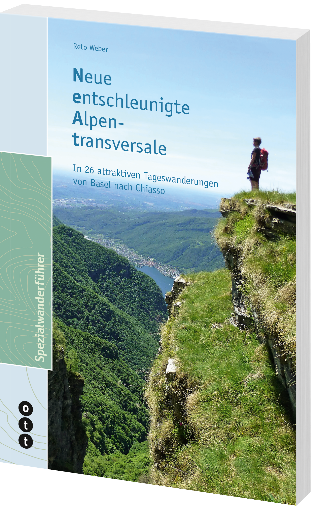 Der soeben erschienene Spezialwanderführer ist das dritte und letzte beim ott verlag erschiene Buch von Reto Weber. Quasi als Gegenpol zum Gotthard-Basistunnel (NEAT), durch welchen wir innert gerade mal noch 4 Stunden von Basel nach Chiasso gelangen, hat er einen Wanderführer für diese Strecke erarbeitet: Die Neue entschleunigte Alpentransversale. In 26 Tagesetappen mit durchschnittlich 5 Stunden Marschzeit wird so die ganze Schweiz durchwandert. Die Route verläuft auf attraktiven Wanderwegen abseits von Hauptverkehrsachsen und ist auch ohne Bergsteiger- oder Hochtourenkenntnisse gut machbar. Reto Weber: Neue entschleunigte Alpentransversaleott verlag, 208 Seiten, ISBN 978-3-7225-0169-7, CHF 38.00ab sofort erhältlich
Autor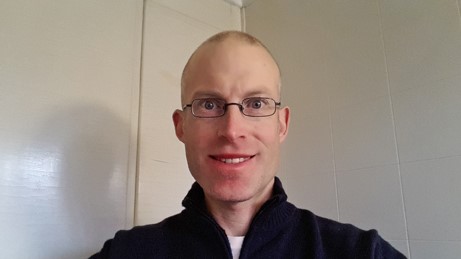 Reto Weber ist dipl. Tourismusfachmann HF und wohnt zusammen mit seiner Frau in Luzern. Dank seinem Teilzeitpensum als Reiseverkäufer bei der SBB findet er genug Zeit, regelmässig zu Fuss oder mit dem Velo auf die Pirsch zu gehen.
Weitere Bücher von Reto Weber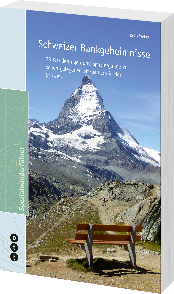 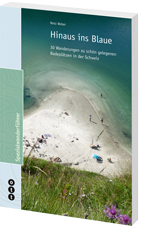 Schweizer Bankgeheimnisse	               Hinaus ins Blaue
33 Wanderungen und Spaziergänge 	        30 Wanderungen zu schön 
zu schön gelegenen Sitzbänken	              gelegenen Badeplätzen in der Schweiz1. Auflage 2015	
1. Auflage 2017		ISBN 978-3-7225-0144-4			    ISBN 978-3-7225-0164-2
CHF 38.00				     CHF 38.00_________________________________________________________________________________________________Kontakt für weitere Informationen und Rezensionsexemplare: 
Fabienne Pfefferli, Presse, fabienne.pfefferli@hep-verlag.ch, 031 310 29 09
Kontakt für Interviews:
Reto Weber, Autor, reto_weber@bluewin.ch